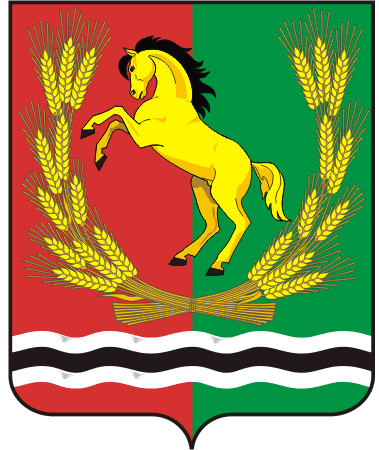 СОВЕТ  ДЕПУТАТОВМУНИЦИПАЛЬНОГО ОБРАЗОВАНИЯ РЯЗАНОВСКИЙ СЕЛЬСОВЕТАСЕКЕЕВСКОГО РАЙОНА ОРЕНБУРГСКОЙ  ОБЛАСТИчетвертого  созываРЕШЕНИЕ30.11.2020                                                                                                        № 11           В соответствии положениями Закона №498-ФЗ  «Об ответственном обращении с животными» и на основании  протеста прокурора Асекеевского района от 25.05. 2020 года на решение Совета депутатов от  19.04.2019 № 94 «Об утверждении правил благоустройства на территории муниципального образования Рязановский сельсовет», Совет депутатов решил:1.  Внести изменения в решение Совета депутатов от  19.04.2019 № 94 «Об утверждении правил благоустройства на территории муниципального образования Рязановский сельсовет»2. Пункт 5.6 раздела 5  « считать утратившим силу3. Решение вступает в силу со дня принятия.Председатель Совета депутатов                                               С.С. СвиридоваО внесении изменений в решение Совета депутатов от 19.04.2019 № 94 «Об утверждении правил благоустройства на территории муниципального образования Рязановский сельсовет».